Name: ___________________________________________________Unit 1 (1491 – 1607): Learning Objective F (Topic 1.6)Objective: Explain how and why European and Native American perspectives of others developed and changed in the period. 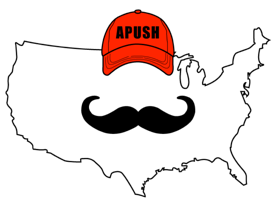 APUSH Test Tip: It’s important to understand that no two Native tribes were the same or shared the same beliefs. However, there were general differences in the views between Native Americans and Europeans. Different Worldviews of Native Americans and EuropeansReligion:Many Natives were ___________________________ Contrast with monotheistic ChristianityMany Spanish settlers (and some English - Unit #2) will seek to _______________ Natives to ChristianityGender and Family:Many Native societies were _________________________ - traced hereditary through mother’s side. _____________ was often inherited from their mother’s sideContrast with European societies tracing hereditary through _______________ side Land Use:Land was not individually _____________ in Native American tribesContrast with Europe where __________________ was determined by how much land one ownedEurope practiced the ______________________________ movement - fencing off land Adapting Useful Aspects Of Each Other’s CultureHow did Native Americans adapt European culture?New European technology - construction of forts and the ___________________ rifle____________ (Learning objective B, topic 1.2) - drastically altered life for Natives in the _____________ __________________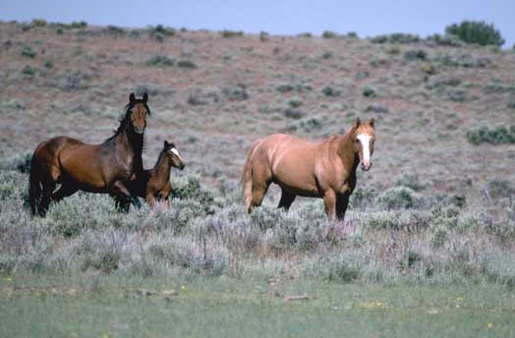 How did Europeans adapt Native American culture?New _________________ techniques for the different climate and soil than EuropeNew foods (_____________________________________ _______________________________) that helped sustain and grow European populationDebates Over How Non-Europeans Should Be Treated_____________________ Debate (1550 - 1551):Debate between Bartolome de Las Casas and Juan de Sepulveda Las Casas argued for _______________________ treatment of Native Americans and was against ______________________ of Natives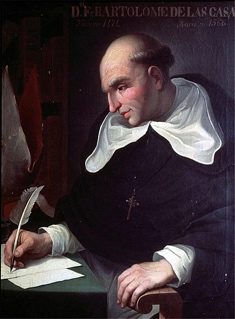 Sepulveda argued that Natives were less than human and enslavement was justified Justifications For Subjugation Of Africans And NativesReligious: Curse of Ham - used as biblical _____________________________ for slavery_________________________:Many Europeans saw Natives and Africans as “savages”Racial:Theories that human races were different originsUsed to ___________________ Natives and African Americans Part II - Comparing/Contrasting Worldviews of Natives and EuropeansNative AmericansSimilaritiesEuropeans